Publicado en Ciudad de México el 15/05/2019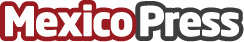 En el primer trimestre del 2019, Quálitas aseguró 2% más de autosEn lo que va del 2019, la aseguradora líder en el ramo de autos ha asegurado 78 mil 277 unidades, 2% más que lo que aseguro en el mismo periodo del 2018Datos de contacto:QuálitasNota de prensa publicada en: https://www.mexicopress.com.mx/en-el-primer-trimestre-del-2019-qualitas Categorías: Motociclismo Automovilismo Seguros Industria Automotriz http://www.mexicopress.com.mx